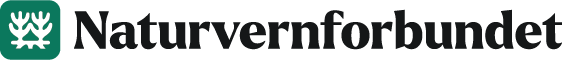 INNKALLING TIL ÅRSMØTE 2023
NATURVERNFORBUNDET I ØVRE EIKERI tråd med Naturvernforbundets vedtekter kalles det med dette inn til årsmøte. 	Tid: 	Torsdag 23. februar 2023, klokken 18.00Sted: 	Rådhusets kantine, i Hokksund.   (Universelt utformet og tilgjengelig med rullestol og barnevogn)Årsmøtet er det viktigste møtet i lokallaget i løpet av året. Møtet er åpent for alle medlemmer, og alle medlemmer kan stemme. Hvis du har spørsmål om årsmøtet eller lokallaget, kan du kontakte:John KaasaTlf: 41285598Mail: johnkaasa@icloud.comÅrsmøtet starter med et foredrag av naturfotograf og tidligere stortingsrepresentant, Arne Nævra.  Etter mer enn 40 år bak kameraet, vil han snakke rundt temaet «Tap av natur og dyrka mark».  Dette er en problemstilling som er svært aktuell, også i vår kommune.Selve årsmøtet er berammet til å starte kl. 20.00Det blir enkel servering av kaffe og kake.SakslistePå årsmøtet skal vi behandle følgende saker:Valg av møteleder, referent og protokollunderskrivere

Godkjenning av innkalling og dagsorden

Styrets årsmelding 2022

Regnskap 2022

Innmeldte saker

Aktivitetsplan 2023

Budsjett 2023

Valg
FristerFrist for å melde inn saker til behandling på årsmøte er 13.02 2023. Forslag sendes på e-post til John Kaasa, johnkaasa@icloud.comVi gleder oss til å se deg på årsmøtet!Miljøvennlig hilsenJohn Kaasaleder, Naturvernforbundet i Øvre Eiker